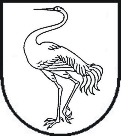 Visagino savivaldybės tarybaParko g. 14, 31140 Visaginas, tel. (8 386) 31 233, faks. (8 386) 31 286, el. p. visaginas@visaginas.ltdėl VISAGINO SAVIVALDYBĖS TARYBOS POSĖDŽIO	Pranešu, kad 2022 m. kovo 31 d. 10.00 val. vyks Visagino savivaldybės tarybos posėdis (nuotoliniu būdu, realiuoju laiku elektroninėmis ryšio priemonėmis).Teikiu 2022 m. kovo 31 d. Visagino savivaldybės tarybos posėdžio (nuotoliniu būdu) darbotvarkę, sudarytą Visagino savivaldybės mero 2022 m. kovo 24 d. potvarkiu Nr. PV-E-54 ,,Dėl Visagino savivaldybės tarybos 2022 m. penkto posėdžio“.DARBOTVARKĖ:1. Dėl Visagino savivaldybės ir Kraslavos savivaldybės (Latvijos Respublika) bendradarbiavimo. Pranešėja  – Aleksandra Grigienė, savivaldybės mero pavaduotoja.2. Dėl Visagino savivaldybės tarybos . rugpjūčio 29 d. sprendimo Nr. TS-190 „Dėl Visagino savivaldybės tarybos veiklos reglamento patvirtinimo“ pakeitimo. Pranešėja – Justina Bielinytė, savivaldybės mero padėjėja.3. Dėl Visagino savivaldybės tarybos . birželio 23 d. sprendimo Nr. TS-131 „Dėl Visagino savivaldybės nevyriausybinių organizacijų tarybos nuostatų patvirtinimo“ pakeitimo. Pranešėja – Evelina Visockytė, savivaldybės administracijos vyriausioji specialistė (jaunimo reikalų koordinatorė).4. Dėl Visagino savivaldybės tarybos 2020 metų rugsėjo 24 d. sprendimo Nr. TS-210 „Dėl Visagino savivaldybės nevyriausybinių organizacijų projektų atrankos ir finansavimo savivaldybės biudžeto lėšomis tvarkos aprašo patvirtinimo“ pakeitimo. Pranešėja – Evelina Visockytė, savivaldybės administracijos vyriausioji specialistė (jaunimo reikalų koordinatorė).5. Dėl Visagino savivaldybės tarybos . birželio 27 d. sprendimo Nr. TS-159 „Dėl Visagino savivaldybės jaunimo savanoriškos tarnybos finansavimo tvarkos aprašo patvirtinimo“ pakeitimo. Pranešėja – Evelina Visockytė, savivaldybės administracijos vyriausioji specialistė (jaunimo reikalų koordinatorė).6. Dėl išvados pateikimo. Pranešėja – Liudmila Bratygina, Finansų ir biudžeto skyriaus vyriausioji specialistė.7. Dėl Visagino savivaldybės biudžeto sudarymo ir vykdymo, asignavimų administravimo ir atskaitomybės tvarkos aprašo patvirtinimo. Pranešėja – Liudmila Bratygina, Finansų ir biudžeto skyriaus vyriausioji specialistė.8. Dėl Visagino savivaldybės 2022 metų biudžeto patikslinimo ir Visagino savivaldybės tarybos . vasario 18 d. sprendimo Nr. TS-7 „Dėl Visagino savivaldybės 2022 metų biudžeto patvirtinimo“ pakeitimo. Pranešėja – Liudmila Bratygina, Finansų ir biudžeto skyriaus vyriausioji specialistė.9. Dėl užsieniečių, pasitraukusių iš Ukrainos dėl Rusijos Federacijos karinių veiksmų Ukrainoje, vaikų priėmimo į Visagino savivaldybės ikimokyklinio, bendrojo, neformaliojo vaikų švietimo ir formalųjį švietimą papildančio ugdymo mokyklas ir viešąją įstaigą Visagino edukacijų centrą ir atlyginimo už vaikų išlaikymą ir ugdymą. Pranešėja – Asta Sieliūnienė, Švietimo, kultūros, sporto ir valstybinės kalbos kontrolės skyriaus vedėja.10. Dėl Visagino savivaldybės tarybos . spalio 25 d. sprendimo Nr. TS-199 „Dėl Visagino savivaldybės neformaliojo vaikų švietimo lėšų skyrimo ir panaudojimo tvarkos aprašo patvirtinimo“ pripažinimo netekusiu galios. Pranešėja – Asta Sieliūnienė, Švietimo, kultūros, sporto ir valstybinės kalbos kontrolės skyriaus vedėja.11. Dėl Visagino savivaldybės bendrojo ugdymo mokyklų tinklo pertvarkos 2022–2026 metų bendrojo plano patvirtinimo. Pranešėja – Asta Sieliūnienė, Švietimo, kultūros, sporto ir valstybinės kalbos kontrolės skyriaus vedėja.12. Dėl teisės atlikti centrinės perkančiosios organizacijos funkcijas suteikimo. Pranešėja – Dalia Nastajienė, Viešųjų pirkimų skyriaus vedėja.13. Dėl Visagino savivaldybės tarybos . gruodžio 23 d. sprendimo Nr. TS-266 „Dėl Visagino savivaldybės vietinės rinkliavos už komunalinių atliekų surinkimą iš atliekų turėtojų ir atliekų tvarkymą dydžio nustatymo metodikos, Visagino savivaldybės vietinės rinkliavos už komunalinių atliekų surinkimą iš atliekų turėtojų ir atliekų tvarkymą nuostatų patvirtinimo“ pakeitimo. Pranešėjas – Marius Naruševičius, Viešosios tvarkos ir rinkliavų skyriaus vedėjas.14. Dėl pavadinimų gatvėms suteikimo. Pranešėjas – Viktoras Rancevas, Architektūros ir teritorijų planavimo skyrius vyriausiasis specialistas.15. Dėl Visagino savivaldybės lėšų, reikalingų viešųjų želdynų ir želdinių apsaugai, priežiūrai ir tvarkymui, viešųjų želdynų kūrimui ir želdinių veisimui, želdynų ir želdinių inventorizavimui, viešųjų želdynų ir želdinių būklės ekspertizėms atlikti skyrimo tvarkos aprašo patvirtinimo. Pranešėja – Valentina Raubiškienė, Vietinio ūkio valdymo ir statybos skyriaus vedėja.16. Dėl Visagino savivaldybės tarybos . gegužės 28 d. sprendimo Nr. TS-131 „Dėl Visagino savivaldybės želdynų ir želdinių apsaugos taisyklių patvirtinimo“ pakeitimo. Pranešėja – Valentina Raubiškienė, Vietinio ūkio valdymo ir statybos skyriaus vedėja.17. Dėl uždarosios akcinės bendrovės „Visagino būstas“ perskaičiuotos paviršinių nuotekų tvarkymo paslaugos bazinės kainos nustatymo. Pranešėja – Valentina Raubiškienė, Vietinio ūkio valdymo ir statybos skyriaus vedėja.18. Dėl Visagino savivaldybės tarybos . rugpjūčio 13 d. sprendimo Nr. TS-164 ,,Dėl Visagino savivaldybės būsto ir socialinio būsto nuomos tvarkos aprašo patvirtinimo“ pakeitimo. Pranešėja – Valentina Raubiškienė, Vietinio ūkio valdymo ir statybos skyriaus vedėja.19. Dėl nekilnojamojo turto, esančio Visagine, Taikos pr. 23, perėmimo ir perdavimo. Pranešėja – Valentina Raubiškienė, Vietinio ūkio valdymo ir statybos skyriaus vedėja.20. Dėl Visagino savivaldybės tarybos . rugsėjo 24 d. Nr. TS-222 „Dėl turto perdavimo patikėjimo teise pagal patikėjimo sutartį viešajai įstaigai Visagino sporto ir rekreacijos centrui“ pakeitimo. Pranešėja – Valentina Raubiškienė, Vietinio ūkio valdymo ir statybos skyriaus vedėja.21. Dėl Visagino savivaldybės tarybos . spalio 14 d. sprendimo Nr. TS-211 „Dėl viešosios įstaigos Visagino sporto ir rekreacijos centro teikiamų paslaugų kainų nustatymo“ pakeitimo. Pranešėja – Valentina Raubiškienė, Vietinio ūkio valdymo ir statybos skyriaus vedėja.22. Dėl biudžetinės įstaigos Visagino socialinių paslaugų centro teikiamų paslaugų įkainių patvirtinimo. Pranešėja – Valentina Raubiškienė, Vietinio ūkio valdymo ir statybos skyriaus vedėja.23. Dėl savivaldybės finansinio turto investavimo ir viešosios įstaigos Visagino turizmo plėtros centro savininko kapitalo didinimo turtiniu įnašu. Pranešėja – Valentina Raubiškienė, Vietinio ūkio valdymo ir statybos skyriaus vedėja.24. Dėl Visagino savivaldybės tarybos . sausio 29 d. sprendimo Nr. TS-1 „Dėl Piniginės socialinės paramos nepasiturintiems Visagino savivaldybės gyventojams teikimo tvarkos aprašo patvirtinimo“ pakeitimo. Pranešėja – Jolita Zabulytė, Socialinės paramos skyriaus vedėja.25. Dėl Visagino savivaldybės 2022 metų socialinių paslaugų plano patvirtinimo. Pranešėja – Jolita Zabulytė, Socialinės paramos skyriaus vedėja.26. Dėl Visagino savivaldybės tarybos . lapkričio 20 d. sprendimo Nr. TS-249 „Dėl Socialinių paslaugų teikimo Visagino socialinių paslaugų centro Savarankiško gyvenimo namuose ir mokėjimo už suteiktas paslaugas tvarkos aprašo patvirtinimo“ pakeitimo. Pranešėja – Jolita Zabulytė, Socialinės paramos skyriaus vedėja.27. Dėl pritarimo Visagino socialinių paslaugų centro 2021 metų veiklos ataskaitai. Pranešėja – Jolita Zabulytė, Socialinės paramos skyriaus vedėja.28. Dėl pritarimo Visagino šeimos ir vaiko gerovės centro 2021 metų veiklos ataskaitai. Pranešėja – Jolita Zabulytė, Socialinės paramos skyriaus vedėja.29. Dėl pritarimo Visagino „Atgimimo“ gimnazijos 2021 metų veiklos ataskaitai. Pranešėja – Asta Sieliūnienė, Švietimo, kultūros, sporto ir valstybinės kalbos kontrolės skyriaus vedėja.30. Dėl pritarimo Visagino „Verdenės“ gimnazijos 2021 metų veiklos ataskaitai. Pranešėja – Asta Sieliūnienė, Švietimo, kultūros, sporto ir valstybinės kalbos kontrolės skyriaus vedėja.31. Dėl pritarimo Visagino „Žiburio“ pagrindinės mokyklos 2021 metų veiklos ataskaitai. Pranešėja – Asta Sieliūnienė, Švietimo, kultūros, sporto ir valstybinės kalbos kontrolės skyriaus vedėja.32. Dėl pritarimo Visagino Draugystės progimnazijos 2021 metų veiklos ataskaitai. Pranešėja – Asta Sieliūnienė, Švietimo, kultūros, sporto ir valstybinės kalbos kontrolės skyriaus vedėja.33. Dėl pritarimo Visagino „Gerosios vilties“ progimnazijos 2021 metų veiklos ataskaitai. Pranešėja – Asta Sieliūnienė, Švietimo, kultūros, sporto ir valstybinės kalbos kontrolės skyriaus vedėja.34. Dėl pritarimo Visagino lopšelio-darželio „Auksinis gaidelis“ (Vaikystės pedagogikos centro) 2021 metų veiklos ataskaitai. Pranešėja – Asta Sieliūnienė, Švietimo, kultūros, sporto ir valstybinės kalbos kontrolės skyriaus vedėja.35. Dėl pritarimo Visagino vaikų lopšelio-darželio „Auksinis raktelis“ 2021 metų veiklos ataskaitai. Pranešėja – Asta Sieliūnienė, Švietimo, kultūros, sporto ir valstybinės kalbos kontrolės skyriaus vedėja.36. Dėl pritarimo Visagino vaikų lopšelio-darželio „Ąžuoliukas“ 2021 metų veiklos ataskaitai. Pranešėja – Asta Sieliūnienė, Švietimo, kultūros, sporto ir valstybinės kalbos kontrolės skyriaus vedėja.37. Dėl pritarimo Visagino vaikų lopšelio-darželio „Gintarėlis“ 2021 metų veiklos ataskaitai. Pranešėja – Asta Sieliūnienė, Švietimo, kultūros, sporto ir valstybinės kalbos kontrolės skyriaus vedėja.38. Dėl pritarimo Visagino vaikų lopšelio-darželio „Kūlverstukas“ 2021 metų veiklos ataskaitai. Pranešėja – Asta Sieliūnienė, Švietimo, kultūros, sporto ir valstybinės kalbos kontrolės skyriaus vedėja.39. Dėl pritarimo Visagino kūrybos ir menų akademijos 2021 metų veiklos ataskaitai. Pranešėja – Asta Sieliūnienė, Švietimo, kultūros, sporto ir valstybinės kalbos kontrolės skyriaus vedėja.40. Dėl pritarimo viešosios įstaigos Visagino edukacijų centro 2021 metų veiklos ataskaitai. Pranešėja – Asta Sieliūnienė, Švietimo, kultūros, sporto ir valstybinės kalbos kontrolės skyriaus vedėja.41. Dėl pritarimo Visagino švietimo pagalbos tarnybos 2021 metų veiklos ataskaitai. Pranešėja – Asta Sieliūnienė, Švietimo, kultūros, sporto ir valstybinės kalbos kontrolės skyriaus vedėja.42. Dėl pritarimo Visagino rekreacijos paslaugų centro 2021 metų veiklos ataskaitai. Pranešėja – Asta Sieliūnienė, Švietimo, kultūros, sporto ir valstybinės kalbos kontrolės skyriaus vedėja.43. Dėl pritarimo Visagino kultūros centro 2021 metų veiklos ataskaitai. Pranešėja – Asta Sieliūnienė, Švietimo, kultūros, sporto ir valstybinės kalbos kontrolės skyriaus vedėja.44. Dėl pritarimo Visagino viešosios bibliotekos 2021 metų veiklos ataskaitai. Pranešėja – Asta Sieliūnienė, Švietimo, kultūros, sporto ir valstybinės kalbos kontrolės skyriaus vedėja.Visagino savivaldybės tarybos nariamsVyriausybės atstovų įstaigosVyriausybės atstovui Panevėžio ir Utenos apskrityseNr.Visagino savivaldybės tarybos nariamsVyriausybės atstovų įstaigosVyriausybės atstovui Panevėžio ir Utenos apskrityseĮNr.Visagino savivaldybės tarybos nariamsVyriausybės atstovų įstaigosVyriausybės atstovui Panevėžio ir Utenos apskrityse